Warri Cup Race/Cruise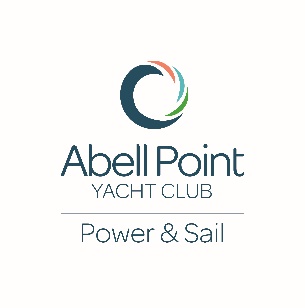 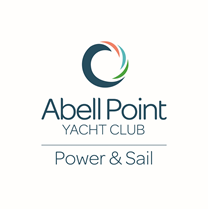 Chris Taylor MemorialEntry Fee $20ENTRY NOTES: 1.Save this page to your computer. 2. Go to the saved entry form on your desktop and click to open. 3. Click on the boxes and just fill in your information. (Make sure you save after completing all details.) 4. Email abellpointyc@gmail.com attaching the saved document.  5. Or drop your completed form and entry fee at Quadrant Marine Abell Point Marina . PAYMENT OPTIONS: 1. Direct Deposit - to Abell Point Yacht Club BSB 034665 ACC 252398 (use surname as reference). 2. Cash - to Quadrant Marine Abell Point Marina  .      EVENT:-       YACHT   					 	        NAME                                                                                          SAIL No.DESIGN/TYPE       						  LOA   	      DRAUGHTI am a financial member of, 					       a YA affiliated club.SIGNED                                                                            SKIPPER            Skipper/OwnerDATE 						          PHONEEMAIL ADDRESS OF OWNER:By lodging an entry I agree to be bound by the ISAF Racing Rules of Sailing , by the Prescriptions and Special Regulations of Yachting Australia, and by the Notice of Race and Sailing Instructions for all races, and I acknowledge  in particular. RRS 4 - Decision to Race,  “The the responsibility for a boat’s decision to participate in a race or to continue racing is hers alone”. By lodging this entry the owner/charterer:acknowledges and accepts that injury and or death may occur to persons participating in yacht races, or sailing to or from the race course area, due to, but not limited to, falling from the vessel, drowning, collision with another vessel, capsize, hull, gear, or rigging failure, grounding or by the actions of yourself or  other people, or by the action of wind and waves upon the vessel whether forecast or not forecast.agrees to be bound by all the rules, sailing instructions and conditions of the regatta, and acknowledges the possibility of, and accepts the risks associated with yacht racing, the perils of the sea, the seaworthiness or otherwise of any vessel participating, including participation as owner, charterer, crew person, official, race organizer or otherwise; the defaults, acts and or omissions of Abel Point Yacht Club Inc., and its Officers, employees, volunteers, and crews of all boats.acknowledges and accepts that Abel Point Yacht Club Inc.does not and cannot control, diminish or affect the perils of the sea;does not certify, or carry out inspections with the respect to the seaworthiness or suitability to race any yacht;is not in the position to provide advice, assistance or support to boats and crews during the course of a race. certifies that the vessel entered will maintain, during the period of racing, an insurance policy with a minimum of $10,000,000 public liability cover. Notwithstanding the insurance requirement, he/she acknowledges that Abel Point Yacht Club Inc. no longer requires boats to furnish proof of this cover.agrees that:it is a fundamental condition of entry that he/she releases, holds harmless and indemnifies Abel Point Yacht Club Inc., its officers, bearers, servants, agents, and members and the sponsors of this regatta from all liability any of those persons has to the owner/charterer or any crew member on the owners/charterer’s yacht, or to any person claiming through or under any such person arising from loss or damage howsoever caused, including negligent act or omission, arising out of or relating to:Participation by the owner/charter’s yacht or any other yacht in a race;The conduct or course of the race in any respect including, without limitation, any act or omission (whether reasonably foreseeable or not) causing or relating to loss of or damage to any yacht or the death or injury of any person; orAny of the matters referred to in the paragraphs above;participation by the yacht and by the crew in this regatta is agreed by Abel Point Yacht Club Inc. on the basis that participation is entirely at the risk of the owner/charterer and each member of the crew on the owner/charterer’s yacht.the owner/charterer will provide each crew member or proposed crew member with a copy of the Entry Form including these “Conditions of Entry”.I  have read the above Conditions of Entry, I understand them, and I agree to be bound by them.Signed  					Owner/charterer/skipper.		DateBy lodging this entry by email, the owner is deemed to have signed it.